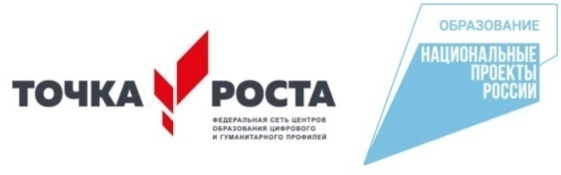 Расписание проведения экскурсий в Центре цифрового и гуманитарного профилей «Точка роста» в МАОУ-СОШ№4 г. Асино Томской области   С  1.10.2020  по 6.10.2020 года в Центре цифрового и гуманитарного профилей «Точка роста» в МАОУ - СОШ №4 г. Асино прошла обзорная экскурсия, для обучающихся.  Руководитель Центра Кудинова С.Н. провела экскурсии для каждого класса отдельно,  показав кабинеты Центра, рассказав о деятельности Центра.Дата ВремяиКлассКласс Кл. руководитель1 смена1 смена1 смена1 смена1 смена1.10.209:50-10:105АЗыбинскаяГ.А.ЗыбинскаяГ.А.1.10.2010:15-10:355БКозлова О.И.Козлова О.И.1.10.2010:40- 11:005ВРыбская О.Н.Рыбская О.Н.1.10.2011:05 – 11:255ГСанникова М.А.Санникова М.А.2.10.209:00-9:204А4АШихова И.Г.2.10.209:25-9:454Б4ББеляева Н.И.2.10.209:50-10:104В4ВБарышева Ю.А.2.10.2010:15-10:354Г4ГРудикова Е.М.2.10.2010:40- 11:007А7АГречман Г.В.2.10.2011:05 – 11:259А9АСаблукова В.Б.2.10.2011:30- 11:509Б9БМосунова Н.П.2.10.2012:00-12:209В9ВКудинова С.Н.2.10.2012:25- 12:459Г9ГГорелая В.Н.2.10.2012:50 -13:101010Пальцева Л.Е.2.10.2013:15 – 13:3511А11АКозлова О.И.2.10.2013:35- 13:5511Б11БРоманова И.В.6.10.2010:40- 11:009Б9БМосунова Н.П.6.10.2011:05 – 11:2511А11АКозлова О.И.2 смена2 смена2 смена2 смена2 смена1.10.2012:25- 12:458А8АСтаценко О.А.1.10.2012:50 -13:108Б8БЗаборонок Е.Г.1.10.2013:15 – 13:358В8ВМашнич Т.В.1.10.2013:40 - 14:008Г8ГГорелая В.Н.1.10.2014:05 – 14:202Б2БМаликоваС.В.1.10.2014:25-14:456А6АКосенкова А.В.1.10.2014:50-15:106Б6БСанникова О.В.1.10.2015:15 – 15:356В6ВБогданова Е.А.1.10.2013:15 – 13:356Г6ГОколелова Н.В.2.10.2013:40 - 14:002А2АДалалаева В.А.2.10.2014:05 – 14:202Г2ГКузнецова И.М.2.10.2014:25-14:453А3АСмирнова Т.А.2.10.2014:50-15:103Б3БГригорьева С.М.2.10.2015:15 – 15:353Г3ГДолбнина О.А.5.10.2015:40 – 16:007А7АГречман Г.В.5.10.2016:05 – 16:357Б7БСмирнова Ю.И.5.10.2016:40 – 17:007В7ВМашнич Т.В.5.10.2017:05 – 17:257Г7ГСлуживинкова О.В.6.10.209:50-10:102В2ВЗаврина С.С.6.10.2010:15-10:353В3ВМотовилова А.А.